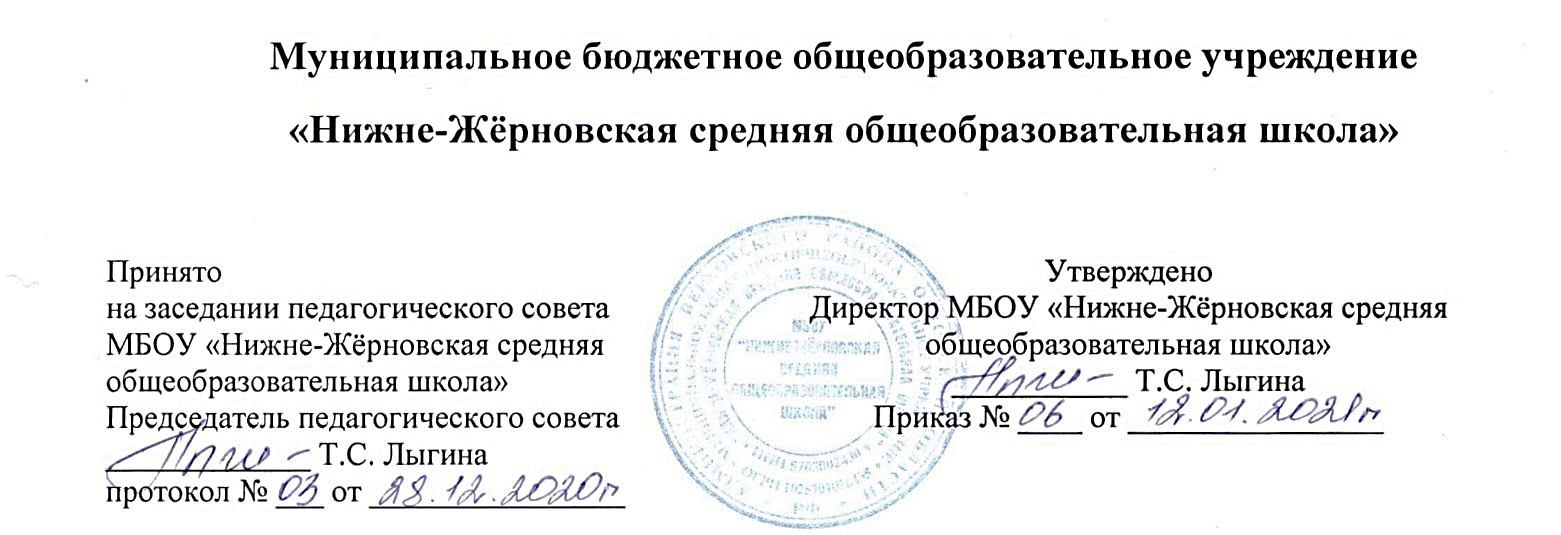                                                     Положение о посещении необязательных занятий (об элективных курсах, факультативных и индивидуально-групповых занятиях) в МБОУ «Нижне-Жёрновская средняя  общеобразовательная школа»  Верховского района Орловской области1. Общие положения1.1. Настоящее Положение об элективных курсах, факультативных и индивидуально-групповых занятиях разработано в соответствии с Федеральным законом от 29.12.2012 года № 273-ФЗ «Об образовании в Российской Федерации» с изменениями от 8 декабря 2020 года, Письмом Минобразования России от 13.11.2003г. № 14-51-277/13 «Об элективных курсах в системе профильного обучения на старшей ступени общего образования», Письмом Минобразования и науки РФ Департамента государственной политики в образовании от 4 марта 2010 года N 03-413 «О методических рекомендациях по реализации элективных курсов».
1.2. Обучающимся предоставляются академические права на выбор факультативных (необязательных для данного уровня образования) и элективных (избираемых в обязательном порядке) учебных предметов, курсов, дисциплин (модулей) из перечня, предлагаемого МБОУ «Нижне- Жёрновская средняя общеобразовательная школа».2. Факультативные занятия2.1. Факультативные занятия — это одна из форм учебно-воспитательного процесса в школе.
2.2. Факультативные занятия имеют целью углубление и расширение общеобразовательных знаний, образовательных компонентов инвариантной части (обязательной части) учебного плана МБОУ «Нижне- Жёрновская средняя общеобразовательная школа»  а также создание условий для наиболее полного удовлетворения индивидуальных запросов обучающихся, совершенствования их способов учебной деятельности, формирования разного рода компетенций. Их деятельность дает обучающимся возможность:дополнить, углубить свои знания и умения по предмету;развивать универсальные учебные действия: умение самостоятельно приобретать, применять знания, наблюдать и объяснять природные и общественные явления;развивать творческие способности;подготовиться к продолжению образования и сознательному выбору профессии.2.3 Порядок формирования групп для организации факультативных занятий.
2.3.1. Факультативные занятия не являются обязательными для обучающихся и организуются по тем предметам и направлениям, которые выбрали они из предложенного перечня.
2.3.2. Перечень факультативных занятий на каждый год формируется исходя из запросов обучающихся, родителей (законных представителей) и наличия реальных возможностей школы.
2.3.3. В группы для проведения факультативных занятий зачисляются обучающиеся с 5 по 8 класс на принципах добровольности.
2.3.4. Группы для проведения факультативных занятий комплектуются из одного  класса и являются группами постоянного состава.
2.3.5. Занятия по факультативным курсам, выходящим за рамки учебных дисциплин, входящих в учебный план, могут проводиться с обучающимися различных классов.
2.3.6. Число групп для факультативных занятий определяется в пределах общего количества часов на эти занятия, устанавливаемых в школе на основе действующего учебного плана.
2.3.7. При комплектовании групп для изучения факультативов не допускается проведение отборочных испытаний.
2.3.8. Зачисление обучающихся в группы для проведения факультативных занятий производится учителем, ведущим занятие, на основании заявления родителей (законных представителей).
2.3.9. Факультативные занятия ведут учителя школы или приглашенные специалисты, имеющие соответствующую подготовку в данной образовательной области.
2.3.10. Каждый учитель, ведущий факультативные занятия, должен иметь рабочую программу, которая включает в себя следующие структурные элементы:Титульный лист (название программы).Пояснительная записка.Учебно-тематический план.Требования к уровню подготовки обучающихся по данной программе.Список литературы.2.4. Порядок организации факультативных занятий.
2.4.1. Факультативный курс может быть рассчитан не менее чем на 17 часов. (0,5 час в неделю в течение года).
2.4.2. Часы, выделяемые на факультативные занятия, входят в объем предельно допустимой учебной нагрузки обучающегося.
2.4.3. Занятия проводятся во внеурочное время согласно расписанию, утвержденному директором школы, не ранее, чем через 45 минут после последнего урока обязательных занятий.
2.4.4. При проведении факультативных занятий используются различные формы, методы обучения и виды учебной деятельности обучающихся, например, лекции, семинары, практикумы, лабораторные занятия, экскурсии, проекты, рефераты, доклады и др.
2.4.5. Выставление оценок по итогам работы обучающихся на факультативных занятиях в журнал не предусмотрено.
2.5.  Заполнение журналов факультативных занятий.
2.5.1. Для фиксирования проведенных факультативных занятий, их содержания, посещаемости обучающихся учителем ведется журнал факультативных занятий.
2.5.2. В журнале указываются следующие данные:название факультативного курса;Ф.И.О. учителя, ведущего вышеуказанный курсдата проведения занятий;тема проведенного занятия в соответствии с календарно-тематическим планом;фиксируются посещение занятий обучающимися, в случае отсутствия ученика ему проставляется «н».2.5.3 Данный журнал является финансовым документом, поэтому при его заполнении необходимо соблюдать правила оформления классного журнала.3. Элективные курсы3.1. Элективные курсы (курсы по выбору) составляют компонент образовательной организации учебного плана школы и являются важной содержательной частью предпрофильной подготовки и профильного обучения. Элективные курсы призваны удовлетворять индивидуальные образовательные интересы, потребности и склонности каждого школьника, являясь важным средством построения индивидуальных образовательных программ в профильной подготовке.
3.2. Порядок формирования групп для организации занятий элективных курсов.
3.2.1. Элективные курсы, являются курсами по выбору обучающихся для обязательного их посещения и организуются по тем предметам и направлениям, которые выбрали они из предложенного перечня.
3.2.2. Перечень элективных курсов на каждый год формируется исходя из запросов обучающихся, родителей (законных представителей) и наличия реальных возможностей школы.
3.2.3. В группы для проведения элективных курсов зачисляются обучающиеся 9-11 классов на основании личного заявления.
3.2.4. Число групп для реализации программ элективных курсов определяется в пределах общего количества часов в части, формируемой участниками образовательной деятельности, действующего учебного плана.
3.2.5. Зачисление обучающихся в группы элективных курсов производится учителем, ведущим элективный курс.3.3.Порядок организации занятий элективных курсов.
3.3.1. По продолжительности элективные курсы могут быть рассчитаны не менее чем на 34 часа (1 час в неделю в течение года). Часы, выделяемые на элективные курсы, входят в объем предельно допустимой учебной нагрузки обучающегося.
3.3.2. Элективные курсы не входят в основное расписание. Занятия проводятся согласно расписанию, утвержденному директором школы, не ранее, чем через 45 минут после последнего урока обязательных занятий.
3.3.3. По каждому элективному курсу используются типовые программы элективных курсов Министерства просвещения Российской Федерации, программы элективных курсов, относящиеся к авторским педагогическим разработкам различных видов, на основании которых составляется рабочая программа элективного курса на учебный год. Содержание элективных курсов не дублирует содержания предметов, обязательных для изучения.
3.3.4. При проведении элективных курсов используются различные формы, методы обучения и виды учебной деятельности обучающихся, например, лекции, семинары, практикумы, лабораторные занятия, экскурсии, проекты, рефераты, доклады и др.
3.4. Права и обязанности обучающихся
3.4.1 Обучающийся имеет право самостоятельного выбора элективных курсов в объеме, определенном учебным планом.
3.4.2. Обучающийся имеет право сменить заявленный элективный курс на другой в конце I полугодия.
3.4.3. Объём учебной нагрузки обучающегося в неделю не должен превышать максимально допустимый (согласно учебному плану).
3.5. Ответственность
3.5.1. Учитель несёт ответственность за выполнение программы элективного курса: реализацию обучающего, развивающего и воспитательного компонентов программы.
3.5.2. Учитель несёт ответственность за ведение документации, своевременность и правильность отчетов по прохождению программы элективного курса.
3.5.3. Учитель отвечает за наполняемость группы, обеспечивает посещение элективного курса обучающимися, которые выбрали соответствующий курс.
3.6. Заполнение журналов элективных курсов.
3.6.1. Для фиксирования проведенных занятий элективных курсов, их содержания, посещаемости обучающихся учителем ведется журнал элективных курсов.
3.6.2. В журнале указываются следующие данные:название элективного курса;Ф.И.О. учителя, ведущего вышеуказанный курс;дата проведения занятий;тема проведенного занятия в соответствии с календарно-тематическим планом;фиксируются посещение занятий обучающимися, в случае отсутствия ученика ему проставляется «н».3.6.3. Данный журнал является финансовым документом, поэтому при его заполнении необходимо соблюдать правила оформления классного журнала.4. Индивидуально-групповые занятия4.1. Индивидуально-групповые занятия обеспечивают общедоступность образования, адаптивность системы образования к уровню и особенностям развития и подготовки обучающихся, а также реализуют их право на поддержку обучающихся, имеющих длительные перерывы в обучении, физически ослабленных и часто болеющих детей; высокомотивированных обучающихся, проявивших успехи и значительные способности в изучении того или иного предмета, занимающихся научно-исследовательской работой.
4.2. Виды индивидуально- групповых занятий с обучающимися.
4.2.1 Вид индивидуально-групповых занятий определяется ежегодно, исходя из потребностей обучающихся, их родителей и учителей.
4.2.2. В соответствии с целями на индивидуально-групповых занятиях могут быть реализованы следующие виды деятельности: работа с обучающимися, нуждающимися в коррекции знаний; работа с обучающимися с повышенным интеллектуальным и творческим потенциалом, обучение научно- исследовательской и проектной деятельности, подготовка победителей и призёров предметных олимпиад и конкурсов различного уровня.
4.3.Порядок организации индивидуально- групповых занятий с обучающимися. 
4.3.1. Индивидуально-групповые занятия не являются обязательными.
4.3.2. Организуются в соответствии с учебным планом в рамках предельно допустимой учебной нагрузки.
4.3.3. Индивидуально-групповые занятия проводятся по расписанию, утвержденному директором школы, после уроков с обязательным перерывом от основного расписания не менее 45 минут.
4.3.4. Индивидуально-групповые занятия проводятся в учебном кабинете или другом специальном месте, отвечающем санитарным нормам образовательного процесса.
4.3.5. Для проведения занятий группы комплектуются из обучающихся одного класса.
4.3.6. Зачисление обучающихся производится учителем, ведущим предмет, самостоятельно, учитывая заинтересованность обучающихся и их родителей (законных представителей).
4.3.7. Список группы с постоянным составом обучающихся фиксируется в журнале индивидуально-групповых занятий, где записывается тема занятий, дата занятий и отмечаются отсутствующие (н).
4.3.8. В случае привлечения обучающихся нескольких классов, а также формирования группы со сменным составом обучающихся, список обучающихся фиксируется в журнале индивидуально-групповых, где записывается тема занятий, дата занятий и отмечаются отсутствующие.
4.4.  Рабочая программа и тематическое планирование индивидуально- групповых и факультативных занятий.
4.4.1. При организации индивидуально-групповых занятий с постоянным составом обучающихся учитель разрабатывает рабочую программу в соответствии с требованиями к рабочей программе курса внеурочной деятельности. Рабочая программа рассматривается на заседании методического объединения, согласовывается с ответственной за УВР,  утверждается директором школы.
4.4.2. При организации индивидуально-групповых со сменным составом обучающихся учитель составляет тематический план занятий на учебный год. План согласовывается с  ответственным за УВР,  утверждается директором школы.
4.4.3. В течение учебного года допускается корректировка рабочей программы или тематического плана при условии согласования с администрацией школы.
4.4. В качестве учебной литературы для проведения индивидуально групповых занятий могут быть использованы учебные пособия, научно- популярная литература, справочные издания и другая методическая литература.
4.4.5. Учитель самостоятельно выбирает формы занятий: лекции, семинары, практикумы, лабораторные занятия, экскурсии, рефераты, доклады и др.
4.5. Оценка результатов индивидуально- групповых занятий. 
4.5.1. Индивидуально групповые занятия не оцениваются. Учитель имеет право в ходе занятий оценивать работы обучающихся и переносить (учитывая мнение обучающегося) отметки в классный журнал.5. Руководство и контроль5.1. Руководство и контроль за организацией и содержанием занятий элективных курсов, факультативов и индивидуально-групповых занятий осуществляет директор школы и ответственный за УВР.
5.2. Журналы элективных, факультативных курсов, индивидуально-групповых занятий хранятся у ответственной за УВР, проверяется администрацией согласно плану внутришкольного контроля.6. Заключительные положения6.1. Настоящее Положение о посещении необязательных занятий (об элективных курсах, факультативных и индивидуально-групповых занятиях) в МБОУ «Нижне- Жёрновская средняя общеобразовательная школа»  является локальным нормативным актом, принимается на Педагогическом совете школы и утверждается (либо вводится в действие) приказом директора .
6.2. Все изменения и дополнения, вносимые в настоящее Положение, оформляются в письменной форме в соответствии действующим законодательством Российской Федерации.
6.3. Положение о посещении необязательных занятий принимается на неопределенный срок. Изменения и дополнения к Положению принимаются в порядке, предусмотренном п.6.1. настоящего Положения.
6.4. После принятия Положения (или изменений и дополнений отдельных пунктов и разделов) в новой редакции предыдущая редакция автоматически утрачивает силу.Настоящее Положение утверждено с учетом мнения Совета обучающихся ( протокол от _______№_____ и Совета родителей( законных представителей) несовершеннолетних обучающихся ( протокол от ________№ ________)